ISTITUTO SUPERIORE STATALE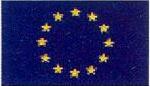 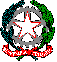 SETTORI ECONOMICO – TECNOLOGICO - ENOGASTRONOMICO"MANLIO ROSSI DORIA"Via Manlio Rossi Doria, 2 – 80034 MARIGLIANO (NA) - Telefono 081 885 13 43 – Fax 081 519 18 82e-mail nais134005@istruzione.it – Codice Fiscale 92057380633– PEC nais134005@pec.istruzione.it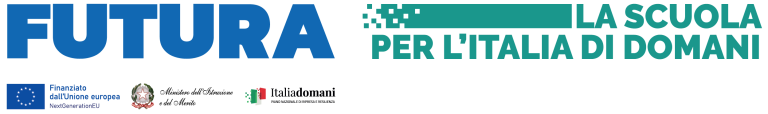 Tabella di Autovalutazione TitoliPNRR - Missione 4 – Componente 1 – Investimento 3.2: Scuola 4.0 – Scuole innovative, nuove aule didattiche e laboratori - Azione 2 - Next Generation LabsAl Dirigente Scolastico dell’I.S.S. “M. Rossi Doria” di MariglianoData __________________In Fede___________________________Nome e Cognome _______________________________Nome e Cognome _______________________________Nome e Cognome _______________________________Nome e Cognome _______________________________Figura Professionale per cui si concorre:Figura Professionale per cui si concorre:Figura Professionale per cui si concorre:Figura Professionale per cui si concorre:	Progettista		Collaudatore	Progettista		Collaudatore	Progettista		Collaudatore	Progettista		CollaudatoreTitoliPunteggiAutovalutazione del CandidatoPunteggio Attribuito dalla CommissioneLaurea Magistrale in……..Da 105 a 110/110 lodePunti 20Laurea Magistrale in……..Da 104 a 90Punti 16Laurea Magistrale in……..< 90Punti 8Altra Laurea Magistrale affine e/o equipollente7Altra Laurea Magistrale non attinente5Laurea Triennale specifica4Diploma Tecnico specifico (In mancanza di Laurea)3Iscrizione all’Albo Professionale2Competenze Informatiche Certificate (ECDL, Eipass, Microsoft, ecc.)Punti 1 per ogni titolo
(max 5 punti)Master/Specializzazioni/Corsi di PerfezionamentoPunti 1 per ogni titolo
(max 3 punti)Per ogni incarico di Progettazione e/o Collaudo nell’ambito dei PON FESR e/o similariPunti 2 per ogni incarico
(max 30 punti)Esperienze di progettazione e/o collaudo spese in ambito esterno alla scuola certificate da incarichiPunti 2 per ogni esperienza
(max 10 punti)TotaleTotale